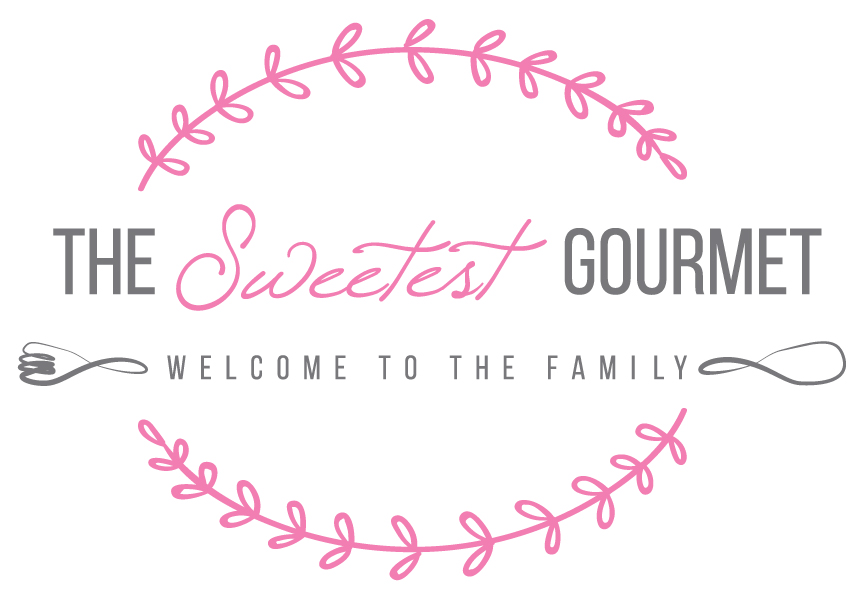 Contact us at 248-613-7944MENUPackagesBreakfast Package OptionsLunch Package OptionsDinner Package OptionsDessert Package OptionsAdditional ServicesA la CarteBreakfastSandwichesAppetizersSaladsEntreesDessertsBreakfast OptionsContinental Breakfast- $6/personFresh cut fruit bowl Assorted homemade breakfast pastries (2 pieces per person) Continental Breakfast with Beverage Service- $8.50/personFresh cut fruit bowl Assorted homemade breakfast pastries Assorted juices (orange, cranberry, apple)Coffee (1 cup/person) and tea service including creamers and sugarsAdditional coffee service available upon request @ $1.50/cupHot Breakfast- $12.50/person Fresh cut fruit bowl Choice of: crustless quiche, classic or pecan french toast Choice of: bacon (2 slices/person), sausage links or sausage balls Assorted homemade breakfast pastries (1/person) 
Hot Breakfast with Beverage Service- $15/personFresh cut fruit bowl Choice of: crustless quiche, classic or pecan french toastChoice of: bacon (2 slices/person), sausage links or sausage balls Assorted homemade breakfast pastries Assorted juices (orange, cranberry, apple)Coffee (1 cup/person) and tea service including creamers and sugarsAdditional coffee service available upon request @ $1.50/cupA la CarteSeasonal Fruit Bowl- $3/servingBreakfast Breads- $12/loafBanana, pumpkin, lemon poppyseed, zucchiniMuffins- $2/perBlueberry, apple-cinnamon, banana, mixed berry, carrot Scones- $2/per Chocolate chip, cranberry-orange, dried cherryCrustless Quiche- $3/serving (min 12 servings)Cheese, ham/sausage, vegetarian Breakfast Strata- $3/serving (min 12 servings)Cheese, ham/sausage, vegetarianServed with potatoes or seasoned breadFrench toast casserole - $2/serving (min 12 servings)Praline Pecan French Toast Casserole- additional $2/servingLunch OptionsAssorted sandwiches, chips, cookies- $8.50 personSandwiches (1 full size or 2 petite): Turkey/cheddar, ham/swiss, roast beef/gouda, Italian sub, chicken/egg/tuna salad, grilled chicken roll-up, caprese, vegetarian roll-upAssorted chips (1 bag/person)Freshly baked cookie/bar Available as boxed lunch for additional $2/personAssorted sandwiches, salad, cookies- $10.50/personSandwiches (1 full size or 2 petite): Turkey/cheddar, ham/swiss, roast beef/gouda, Italian sub, chicken/egg/tuna salad, grilled chicken roll-up, caprese, vegetarian roll-upChoice of mixed green salad with homemade dressingsCaesar, Traverse City, Asian, Apple-Pear, Park Salad Freshly baked cookie/bar Available as boxed lunch for additional $2/personGrilled chicken platter, salad, cookie- $10.50/personSliced grilled chicken breast (4 oz/serving)Seasoned bread and butterChoice of mixed green salad with homemade dressingsCaesar, Traverse City, Asian, Apple-Pear, Park Salad Freshly baked cookie/bar Dinner OptionsAll options come with choice of starch, vegetable, mixed leaf salad, and homemade seasoned bread and butterChicken Dinner- $14.00/personChoice of chicken dish served with:Choice of starch: rice pilaf, mashed/roasted potatoes, or pastaChoice of vegetable: green beans almondine, glazed baby carrots, or mixed roasted vegetables (+$2/person) Choice of mixed leaf salad with homemade dressing Homemade seasoned bread and butterBeef Tenderloin Dinner- $25.75/personBeef tenderloin served with sliced homemade petite rolls, horseradish cream and mustard sauces Choice of starch: rice pilaf, mashed/roasted potatoes or pasta Choice of vegetable: green beans almondine, glazed baby carrots or mixed roasted vegetables (+$2/person)Choice of mixed leaf salad with homemade dressingHomemade seasoned bread and butterSalmon Dinner- $17.75/personSeasoned and grilled salmon served with: Choice of starch: rice pilaf, mashed/roasted potatoes or pastaChoice of vegetable: green beans almondine, glazed baby carrots or mixed roasted vegetables ($+2/person)Choice of mixed leaf salad with homemade dressingHomemade seasoned bread and butterPork Tenderloin Dinner- $15.50/personMarinated and grilled pork tenderloin sliced and served with sliced petite rolls, horseradish cream, mustard and cranberry sauces Choice of starch: rice pilaf, mashed/roasted potatoes or pastaChoice of vegetable: green beans almondine, glazed baby carrots or mixed roasted vegetables (+$2/person)Choice of mixed leaf salad with homemade dressingHomemade seasoned bread and butterMexican Buffet: $12.50/personChicken burritos with enchilada sauce Seasoned ground beef with hard and soft taco shells Mexican rice, seasoned black beansRomaine salad bar with grated cheese, black olives, onions, guacamole, diced tomatoes and sour creamChips and salsaDessert Package OptionsDeluxe Dessert Table- $9.95/person Full-sized cakes, tortes, pies and cheesecakes; an assortment of petite finger desserts (such as cookies, bars and dipped pretzels). Cookie, Bar and Brownie Platter- $16/doz.Assortment of homemade cookies, bars, brownies and treats of your choice or ours! AppetizersDeluxe Fruit, Cheese and Vegetable Platter- $9.00/personAssortment of imported and domestic cheeses served with assorted crackers Assortment of seasonal fruit and fresh vegetables served with homemade dipDomestic Cheese Platter- $4.00/personDelicious assortment of domestic cheeses, served with a variety of crackers attractively displayed and garnished with grape clustersImported Cheese Platter- $5.00/personDelicious assortment of imported cheese wedges, served with a variety of crackers attractively displayed and garnished with grape clustersMediterranean Platter- $4.00/personYour choice of traditional hummus or hummus layered with feta cheese Served with pita bread and crudite` platterMexican Platter- $3.00/person7-layer dip served with tortilla chips and salsaAntipasto Platter- $5.00/personAssortment of marinated olives, cheeses, peppers, cherry tomatoes and Italian meats Served with assorted crackers and sliced baguettesRoasted Tomato Platter- $30.00/ 24 servingsTomato halves, slow roasted in seasoned olive oil, served with homemade bread slicesPecan Crusted Hot Spinach Artichoke Dip- $30.00/20-25 servingsServed with sliced baguettes and crackersSpinach Pie or Black Bean Phyllo Triangles- $1.75/ eachTraditional spinach pie triangles or a heartier version with black beans and chopped vegetablesMarinated Grilled Shrimp Platter- $`1.25/ eachA crowd favorite! Flavorfully marinated and grilled shrimp, served with cocktail sauce and lemon wedgesSmoked Salmon- $50.00 / 15-20 servingsThinly sliced smoked salmon garnished with sieved egg, capers and finely diced red onions served with assorted crackersPoached Salmon Platter- $160-225/ approx. 75-100 servingsWhole, poached salmon garnished with sieved egg, capers and finely diced red onion, attractively arranged with assorted crackersCoconut Chicken or Italian Chicken Nuggets- $1.00/ eachOur famous chicken strips nugget-size, served with dipping saucesSANDWICHESAssorted Sandwiches *sandwiches are served on a variety of breads, rolls and croissant: Tuna saladEgg saladChicken saladVegetarian lawashHam and swissTurkey and cheddarRoast beef and gouda Assorted slidersHam and swissTurkey and HavartiRoast beef, gouda and caramelized onionCheeseburgerPulled pork/pulled chickenSALADSLeaf Salads: $3.00/personApple/Pear SaladMixed greens with sliced fresh apples and pears, red onion, blue cheese and candied walnutsAsian SaladMixed greens with mandarin oranges, red onions, slivered pea pods, toasted almonds and crispy wontons served with our homemade sesame seed dressingCaesar SaladMixed greens with parmesan cheese and homemade croutons served with a creamy Caesar dressingClassic Italian SaladMixed greens with cucumbers, cherry tomatoes, garbanzo beans and homemade croutons served with our homemade honey balsamic vinaigrettePark salad Mixed greens with sliced pear, candied walnuts, caramelized onion and goat cheese tossed in a homemade dill buttermilk dressingSignature Salad Romaine lettuce with spinach, mixed fresh berries, red onion and candied pecans, topped with crumbled goat cheese served with our homemade honey celery seed dressingSpinach Salad Spinach, red onions, sliced mushrooms, hardboiled egg wedges, crumbled bacon and toasted almonds served with our homemade sweet and sour dressingStrawberry Romaine Salad Mixed greens with red onions, sliced strawberries and toasted almonds served with our homemade creamy raspberry poppyseed dressingTraverse City SaladMixed greens with dried cherries, red onion, blue cheese and toasted pine nutsNon-Lettuce Salads: $4.00/personOrzo Pasta Salad with Roasted Vegetable Orzo pasta tossed with olive oil, and parmesan cheese and mixed with deliciously seasoned and roasted peppers, carrots, onions, and cauliflower Wild rice saladWild rice with sliced celery, peas, green onion and toasted almonds tossed with a mild soy vinaigretteCaprese Salad Red and yellow cherry tomatoes, fresh mozzarella balls, red onion and chives tossed in a pesto vinaigretteTomato/Cucumber/Feta SaladThickly sliced tomatoes, cucumbers and cubed feta cheese in a mild vinaigrette dressing garnished with dillDragon Noodle SaladThin spaghetti pasta with assorted peppers, asparagus, pea pods and bean sprouts in a slightly spicy red wine vinaigretteTraditional potato saladRedskin potatoes tossed with celery and red onion garnished with hardboiled eggs in a lemon vinaigrette Caesar potato saladRedskin potatoes with pea pods, thinly sliced radishes, red onion and parmesan cheese, tossed in Caesar dressingGreek Pasta SaladTri-colored rotini pasta with peppers, red onion, black olives and feta cheese in a creamy Greek dressingItalian Pasta SaladTri-colored rotini pasta with peppers, red onion, black olives, marinated artichoke hearts and cappers in a classic vinaigretteENTREESChicken: $6.00/personChicken CynthiaBoneless, skinless chicken breasts served in a mushroom wine cream sauce garnished with grape halves and candied orange zestTomato Basil ChickenBoneless, skinless chicken breasts served in a balsamic reduction garnished with cherry tomato halves and fresh basilLemon Sage ChickenParmesan crusted boneless, skinless chicken breasts served in a lemon sage butter sauceChicken PicattaBoneless, skinless chicken breasts served in an artichoke and lemon butter sauceGrilled Chicken BreastSliced and arranged on leaf lettuceCoconut, Italian, or Buttermilk Chicken Strips - $2.00/stripBoneless, skinless chicken breasts cut into strips, breaded in a coconut/panko or Italian seasoning/panko mixture; fried for crispness then baked golden brown. Served with dipping saucesChicken Satays - 2 oz per / $2.00 eachSkewered marinated chicken breasts with dipping saucesBeef: $15.00/personBeef Tenderloin Satays - 2 oz per / $5.00 eachBeef Tenderloin PlatterMarinated and grilled beef tenderloin sliced and arranged on a serving platter with sliced petite rolls, horseradish cream and mustard saucesPork: $6.25/personPork Tenderloin Marinated and grilled pork tenderloin sliced and served with sliced petite rolls, horseradish cream, mustard and cranberry sauces.Salmon: $8.50/personGrilled Salmon PlatterSeasoned and grilled salmon arranged with lemon wedges and dillDESSERTS*All baked goods are made from scratch in our kitchen.Cookie Options: Full-sized @ $16/doz. Or ½ sized @ $8/doz.Chocolate ChipM&Ms Sugar (sprinkle color can be personalized)SnickerdoodleOatmeal RaisinGinger SnapsPeanut Butter ChipTriple Chip (chocolate, white and toffee chips)Iced roll-out cookies: $1.50 each round, $2 each themedSpecialty Iced roll-out cookies: $2.50 each Delicious Iced roll-out cookies in your choice of shape/frosting colorIndividually wrapped in cellophane bag with ribbon (+$1/per)Bar Cookie Options: $16/doz. Unless notedRaspberry BarsBrowniesChocolate oatmeal fudge bar7 Layer Bars: Graham cracker, butterscotch chip, chocolate chip and coconut with sweetened condensed milkCarmelitasLemon Bars (ordered as full 9x14 pan, 24 petite bars) $30Classic Cheesecake Bars with Fruit Topping (ordered as full 9x14 pan, 24 petite bars) $30Cake Options:9 inch round double layer (serves 16)  $259x13 double layer (serves 25) $35½ sheet double layer (serves 60) $70WhiteMarbleRed VelvetChocolateYellowBananaCarrotCupcake Options: (sold by the dozen)Full sized $24/doz. Mini $12/doz.WhiteRed VelvetChocolateYellowBananaCarrotFrosting OptionsButtercreamChocolateCream CheesePeanut ButterChocolate Dipped Strawberries $18/doz.Chocolate Caramel Pretzels with colored sprinkles $3 eachAdditional ServicesAssorted Soft Drinks and Specialty Water @ $1.50 ea.Water bottles @ $1.00 ea.Coffee Service (regular and decaf) with flavored creamers and sugar as well as assorted hot teas @ $1.50 per personDisposable Tableware Fee: Includes plates, napkins, silverware and cups @ $1.50 perDelivery and Set-up Fee @ $50Wait staff Fee @ $25/hr